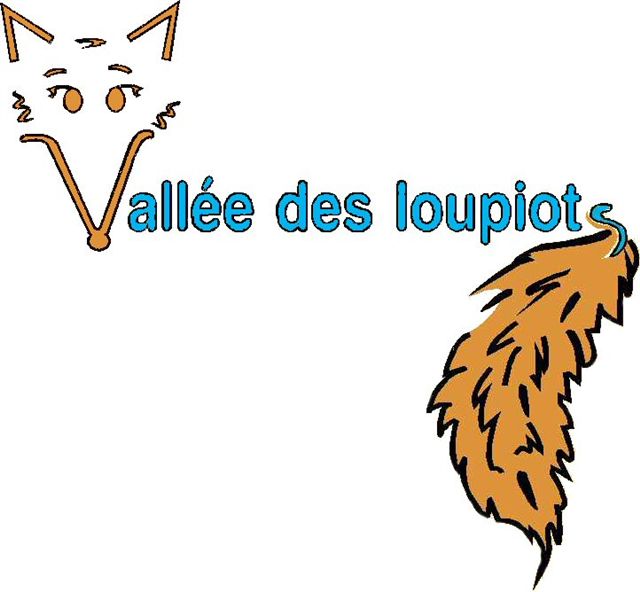 Nature de la fonctionSous l’autorité de la directrice adjointe de l’installation, l’éducateur, l’éducatrice est responsable de l’encadrement, de l’éducation, de l’hygiène, de la santé, de la sécurité et du bien-être des enfants.Horaire de travail et entrée en fonctionPoste temps plein et temps partiel à combler ainsi que des remplacements sur la liste de rappel. (Voir annexe 1 et 2 pour l’énumération des postes disponibles)		Lieu de travailPossibilité de travail à trois installations situées à Val d`or Qualification et exigences requisesÊtre reconnu qualifié selon les exigences du Ministère de la Famille soit un diplôme à la technique d’éducation à l’enfance ou une attestation et un cumulatif des heures nécessaire pour être reconnu qualifiée.Consentir à la vérification des absences d’empêchement.Les frais  pour la formation RCR sont payés par le CPE.RémunérationSalaire établi selon le guide concernant la classification et la rémunération du personnel salarié des Centres de la petite enfance établie par le ministère de la Famille.Toute personne intéressée svp contactée par téléphone ou courriel  à l’adresse suivante : 				Lyne Coulombe  (819) 825-2260 #241			CPE Vallée des loupiotslyne.coulombe@valleedesloupiots.ca			7, Place Guillemette J9P 3M6	Annexe 1postes permanents Poste Temps complet  (groupe des Touche à tout)4 jours par semaine 7H00 à 16H00 Groupe des 18 moisInstallation Place Guillemette32 heures + 1 heure (activité/désinfection)Poste Temps complet  (groupe des Hérissons)4 jours par semaine 8H30 à 17H30Groupe des 3ansInstallation de Sullivan32 heures + 1 heure (activité/désinfection)Poste Temps complet  (groupe des Chatouilles)4 jours par semaine 8H30 à 17H30Groupe multi-âge petit Installation de l’avenue Paquin32 heures + 1 heure (activité/désinfection)Poste Temps complet  (horaire variable des grands)4 jours par semaine Horaires variés 8H30 à 17H30 / 7H30 à 16H30 / 7H45 à 16H45  et 8H00 à 17H00 groupes des Calinours, des Dauphins, des Souris-Mini et des Marmottes Installation Place Guillemette32 heures + 1 heure (activité/désinfection)Poste Temps complet  (horaire variable 1)4 jours par semaine Horaires variés 8H30 à 17H30 / 7H30 à 16H30 / 7H45 à 16H45  et 7H00 à 16H00 groupes des Hiboux, des Bambis, des Pandas et des ChatouillesInstallation avenue Paquin32 heures + 1 heure (activité/désinfection)	Annexe 2Suite des postes permanents Poste Temps partiel  (horaire des pauses 2)5 jours par semaine 10H00 à 15H00 Installation de l’avenue Paquin25 heures Poste Temps partiel (horaire des pauses fermeture)5 jours par semaine 11H00 à 18H00Installation de Sullivan31.25 heuresPoste Temps partiel  (horaire des pauses fermeture)5 jours par semaine 11H00 à 18H00 Installation de l’avenue Paquin30 heures Poste Temps partiel (horaire des pauses pouponnières)5 jours par semaine Horaires variés 2jrs de 10H45 à 17H00 et 3jrs de 11H45 à 17H00Installation de l’avenue Paquin24.5 heures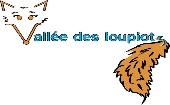 						Équipe de la Vallée des loupiots Le CPE Vallée des loupiots est à la recherche d’éducatrice qualifiée. Des postes sont à combler.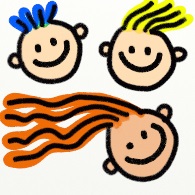 Voyez l’offre d’emploi!